DSWD DROMIC Report #1 on the Fire Incidentin Brgy. 23, Bacolod City, Negros Occidental as of 30 April 2021, 6PMSUMMARYOn 27 April 2021, a fire incident occurred in Brgy. 23 in Bacolod City, Negros Occidental.Source: DSWD-FO VIStatus of Affected Families / PersonsA total of 13 families or 26 persons were affected by the fire incident in Brgy. 23, Bacolod City, Negros Occidental (see Table 1).Table 1. Number of Affected Families / PersonsNote: Ongoing assessment and validation being conducted.Source: DSWD-FO VIStatus of Displaced Families Outside Evacuation CenterThere are 13 families or 26 persons temporarily staying with their relatives and/or friends (see Table 2). Table 2. Number of Displaced Families / Persons Outside Evacuation CenterNote: Ongoing assessment and validation being conducted.Source: DSWD-FO VIDamaged HousesA total of four (4) houses were damaged; of which three (3) were totally damaged and one (1) was partially damaged (see Table 3).Table 3. Number of Damaged Houses Note: Ongoing assessment and validation being conducted.Source: DSWD-FO VIAssistance ProvidedA total of ₱80,287.74 worth of assistance was provided to the affected families; of which, ₱75,737.74 from DSWD and ₱4,550.00 from LGU (see Table 4).Table 4. Cost of Assistance Provided to the Affected Families / PersonsSource: DSWD-FO VISITUATIONAL REPORTDSWD-DRMBDSWD-FO VI*****The Disaster Response Operations Monitoring and Information Center (DROMIC) of the DSWD-DRMB is closely coordinating with DSWD-FO VI for any significant disaster response updates.Prepared by:		MARIE JOYCE G. RAFANANLESLIE R. JAWILIReleasing OfficerPHOTO DOCUMENTATION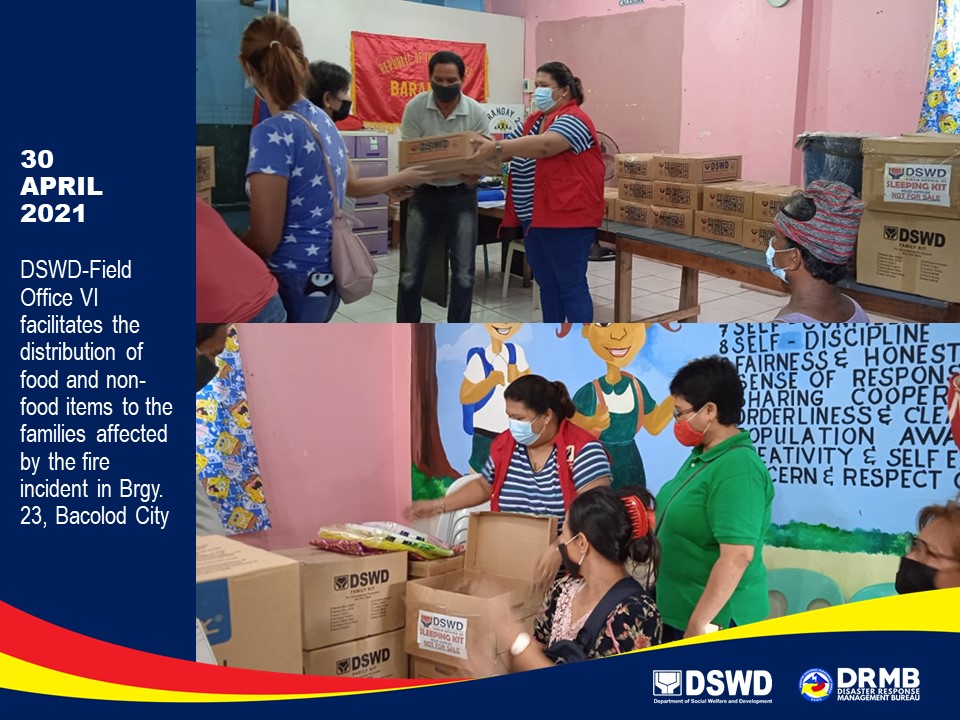 REGION / PROVINCE / MUNICIPALITY REGION / PROVINCE / MUNICIPALITY  NUMBER OF AFFECTED  NUMBER OF AFFECTED  NUMBER OF AFFECTED REGION / PROVINCE / MUNICIPALITY REGION / PROVINCE / MUNICIPALITY  Barangays  Families  Persons GRAND TOTALGRAND TOTAL1  13  26 REGION VIREGION VI1  13  26 Negros OccidentalNegros Occidental1  13  26 Bacolod City (capital) 1 13 26 REGION / PROVINCE / MUNICIPALITY REGION / PROVINCE / MUNICIPALITY  NUMBER OF DISPLACED  NUMBER OF DISPLACED  NUMBER OF DISPLACED  NUMBER OF DISPLACED REGION / PROVINCE / MUNICIPALITY REGION / PROVINCE / MUNICIPALITY  OUTSIDE ECs  OUTSIDE ECs  OUTSIDE ECs  OUTSIDE ECs REGION / PROVINCE / MUNICIPALITY REGION / PROVINCE / MUNICIPALITY  Families  Families  Persons  Persons REGION / PROVINCE / MUNICIPALITY REGION / PROVINCE / MUNICIPALITY  CUM  NOW  CUM  NOW GRAND TOTALGRAND TOTAL 13  13  26  26 REGION VIREGION VI 13  13  26  26 Negros OccidentalNegros Occidental 13  13  26  26 Bacolod City (capital)13 13 26 26 REGION / PROVINCE / MUNICIPALITY REGION / PROVINCE / MUNICIPALITY NO. OF DAMAGED HOUSES NO. OF DAMAGED HOUSES NO. OF DAMAGED HOUSES REGION / PROVINCE / MUNICIPALITY REGION / PROVINCE / MUNICIPALITY  Total  Totally  Partially GRAND TOTALGRAND TOTAL 4  3  1 REGION VIREGION VI 4  3  1 Negros OccidentalNegros Occidental 4  3  1 Bacolod City (capital)4 3 1 REGION / PROVINCE / MUNICIPALITY REGION / PROVINCE / MUNICIPALITY  COST OF ASSISTANCE  COST OF ASSISTANCE  COST OF ASSISTANCE  COST OF ASSISTANCE  COST OF ASSISTANCE REGION / PROVINCE / MUNICIPALITY REGION / PROVINCE / MUNICIPALITY  DSWD  LGU  NGOs OTHERS  GRAND TOTAL GRAND TOTALGRAND TOTAL75,737.74 4,550.00 - - 80,287.74 REGION VIREGION VI75,737.74 4,550.00 - - 80,287.74 Negros OccidentalNegros Occidental75,737.74 4,550.00 - - 80,287.74 Bacolod City (capital) 75,737.74 4,550.00  -  -  80,287.74 DATESITUATIONS / ACTIONS UNDERTAKEN30 April 2021The Disaster Response Operations Monitoring and Information Center (DROMIC) of the DSWD-DRMB is closely coordinating with DSWD-FO VI for significant reports on the status of affected families, assistance, and relief efforts.DATESITUATIONS / ACTIONS UNDERTAKEN30 April 2021DSWD-FO VI provided a total of ₱75,737.74 worth of relief assistance which consists of 26 family food packs, 13 hygiene kits, 13 sleeping kits and 13 family kits to the affected families.DSWD-FO VI provided Technical Assistance to DROMIC Focal of Bacolod City LGU on DROMIC Report Writing.